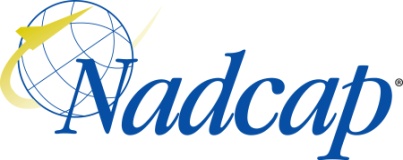 The Sealants Task Group covers the following processes:Notice 1:	All times are approximate and subject to change.  Please contact PRI for updated information.Notice 2:	At the beginning of each day, the meeting will start with Opening Comments consisting of: Call to Order, Verbal Quorum Check, Introductions (as needed), Routing of the Attendance List (as needed)Notice 3:	Please bring your agenda with you to the meeting. Copies will not be available on-site.Best Practices: 1) Start all meetings on time. 2) Follow the agenda. 3) No long-winded discussions Caution: Restricted Export Controlled (e.g. ITAR, EAR) material is prohibited from presentations.  It is the responsibility of the presenter to ensure that this material is not included.  Presentations should not contain proprietary information without the approval of the organization which owns the information.Any non-Nadcap agenda topics require approval by the Director, Nadcap Program and Aerospace Operations.RECORDING POLICY:Audio or video recording of Nadcap meetings is prohibited unless formal approval is received from all attendees and recorded in the minutes. Violators of this policy will be asked to stop recording. Failure to stop recording or repeated attempts to record may result in expulsion from the meeting and/or the Nadcap program.Tuesday, OCTOBER 20, 20157:00 am – 8:00 amSupplier Orientation & Tutorial – An introduction and overview of the Nadcap program12:00 pm – 1:00 pmLunch Break1:05 pm1.0	Opening Comments 1:25 pm2.0	Review Membership Status1:35 PM3.0	Sealant Task Group Rail1:50 pm4.0	Staff Report2:10 pm5.0	SSC Report2:25 pm6.0	2015 Auditor Confernce2:45 pm7.0	Feedback from the G8 and G9 Meetings3:05 pm8.0	Update on Assembly Task Group Proposal3:20 pm9.0	AC7129 STATUS4:30 pmADJOURNMENT5:00 pm – 6:30 pmSupplier Support Committee Meeting - All suppliers are encouraged to attend.5:00 pm – 7:00 pmNMC Planning & Ops Meeting – Task Group Chairs & Staff Engineers are required to attend.Wednesday, OCTOBER 21, 20158:00 am – 10:00 amNadcap Management Council Meeting – All members are encouraged to attend this informative and important meeting.10:15 am1.0	Opening Comments 10:30 am9.0	AC7129 STATUS12:00 pm – 1:00 pmLunch Break1:05 pm10.0	Nadcap Sealant Surviellance Checklist2:00 pm11.0	Auditor Handbook2:30 pm12.0	SLT TG Initiatives2:45 pm13.0	New Business3:00 pm14.0	Meeting Close Out3:15 pm15.0	Opening Comments 3:30 pm15.0	AUDITORS3:45 pm16.0	AUDITS4:00 PM17.0	REVIEW DELEGATION STATUS4:05 pm18.0	SEALANT SURVEILLANCE4:30 pm19.0	CLOSED MEETING ISSUES4:45 pm20.0	MEETING CLOSE OUT5:00 pmADJOURNMENTTuesday, OCTOBER 20, 2015(quorum must be verbally established DAILY at the beginning of each meeting)Wednesday, OCTOBER 21, 2015(quorum must be verbally established DAILY at the beginning of each meeting)AC7200/1 Sealant ManufacturersAC7202 Sealant Value Added DistributorsAC7129 Sealing of Aerospace Assemblies and Components7:00 am – 8:00 amSupplier Orientation & Tutorial – An introduction and overview of the Nadcap program12:00 pm – 1:00 pmLunch Break1:05 pmOpening Comments (daily)Call to Order/Verbal Quorum CheckIntroductionsSafety Information:Review Fire Exits in Meeting RoomInform PRI Staff person of any emergenciesReview Code of Ethics (Ref: Attendees’ Guide) and Meeting ConductPresent the Antitrust Video (only @ the first open and first closed meeting of the week for each Task Group)Review AgendaAcceptance of Meeting MinutesK. DeFrancoK. Purnell1:25 pmOPENReview Membership StatusReview Voting MembershipReview Voting Member Meeting Attendance and Voting ParticipationK. DeFrancoK. Purnell1:35 PMOPENSealant Task Group RailReview of the SLT Task Group Rolling Action Item ListK. DeFrancoK. Purnell1:50 pmOPENStaff ReportAuditor StatusTask Group MetricsMost Common NCR’sNon-Sustaining NCR’sLatest ChangesFuture Nadcap Meeting Dates and LocationsStaff Engineer DelegationK. Purnell2:10 pmOPENSSC ReportImportant Updates of the Supplier Support CommitteeK. Purnell2:25 pmOPEN2015 Auditor ConfernceAuditor Conference 2015 Report OutAuditor Feedback on AC7200/1 and AC7202Auditor Conference Topics for 2016K. DeFranco         K. Purnell2:45 pmOPENFeedback from the G8 and G9 MeetingsUpdate of Topics Discussed K. DeFranco3:05 pmOPENUpdate on Assembly Task Group ProposalUpdate on ProgressK. Purnell3:20 pmOPENAC7129 STATUSChecklistAuditor Hiring and TrainingNMC Checklist VisionMandates Move Forward PlanK. DeFranco         K. Purnell4:30 pmOPENADJOURNMENT5:00 pm – 6:30 pmSupplier Support Committee Meeting - All suppliers are encouraged to attend.5:00 pm – 7:00 pmNMC Planning & Ops Meeting – Task Group Chairs & Staff Engineers are required to attend.8:00 am – 10:00 amNadcap Management Council Meeting – All members are encouraged to attend this informative and important meeting.Nadcap Management Council Meeting – All members are encouraged to attend this informative and important meeting.Nadcap Management Council Meeting – All members are encouraged to attend this informative and important meeting.10:15 amOpening Comments (daily)Call to Order/Verbal Quorum CheckIntroductionsK. DeFranco         10:30 amOPENAC7129 STATUSChecklistAuditor Hiring and TrainingNMC Checklist VisionMandates Move Forward PlanK. DeFranco         K. Purnell12:00 pm – 1:00 pmLunch Break1:05 pmNadcap Sealant Surviellance ChecklistReview draft checklistK. DeFranco2:00 pmOPENAuditor Handbook ReviewReview and Propose ChangesK. DeFrancoK. Purnell2:30 pmOPENSLT Task Group InitiativesReview and Update SLT Task Group PrioitiesK. DeFrancoK. Purnell2:45 pmOPENNew BusinessTime Set Aside to Address any New Topics or ConcernsK. DeFranco3:00 pmOPENMeeting Close OutReview of Action Items Assigned During the MeetingSet Next Meeting Agenda TopicsK. Purnell3:15 pmCLOSEDOpening Comments (daily)Call to Order/Verbal Quorum CheckVerify only Subscriber Members are in attendanceIntroductionsSafety Information:Review Fire Exits in Meeting RoomInform PRI Staff person of any emergenciesReview Code of Ethics (Ref: Attendees’ Guide) and Meeting ConductPresent the Antitrust Video (only @ the first open and first closed meeting of the week for each Task Group)Review AgendaK. DeFrancoK. Purnell3:30 pmCLOSEDAUDITORSData Analysis Review – Overall Auditor PerformanceOP 1117 Auditor ConsistencyK. DeFrancoK. Purnell3:45 pmCLOSEDAUDITSReview Scheduled and Conducted AuditsDiscuss Problem AuditsK. DeFrancoK. Purnell4:00 PMCLOSEDREVIEW DELEGATION STATUSReview the Current Delegation Oversight and Concurrence of Staff EngineerK. Purnell4:05 pmCLOSEDSEALANT SURVEILLANCEOpen DiscussionK. DeFranco4:30 pmCLOSEDCLOSED MEETING ISSUESDiscussion of Topics that Require ConfidentialityK. DeFranco4:45 pmCLOSEDMEETING CLOSE OUTReview of Actions Items Assigned During the MeetingSet Next Meeting Agenda TopicsK. DeFranco5:00 pmADJOURNMENT